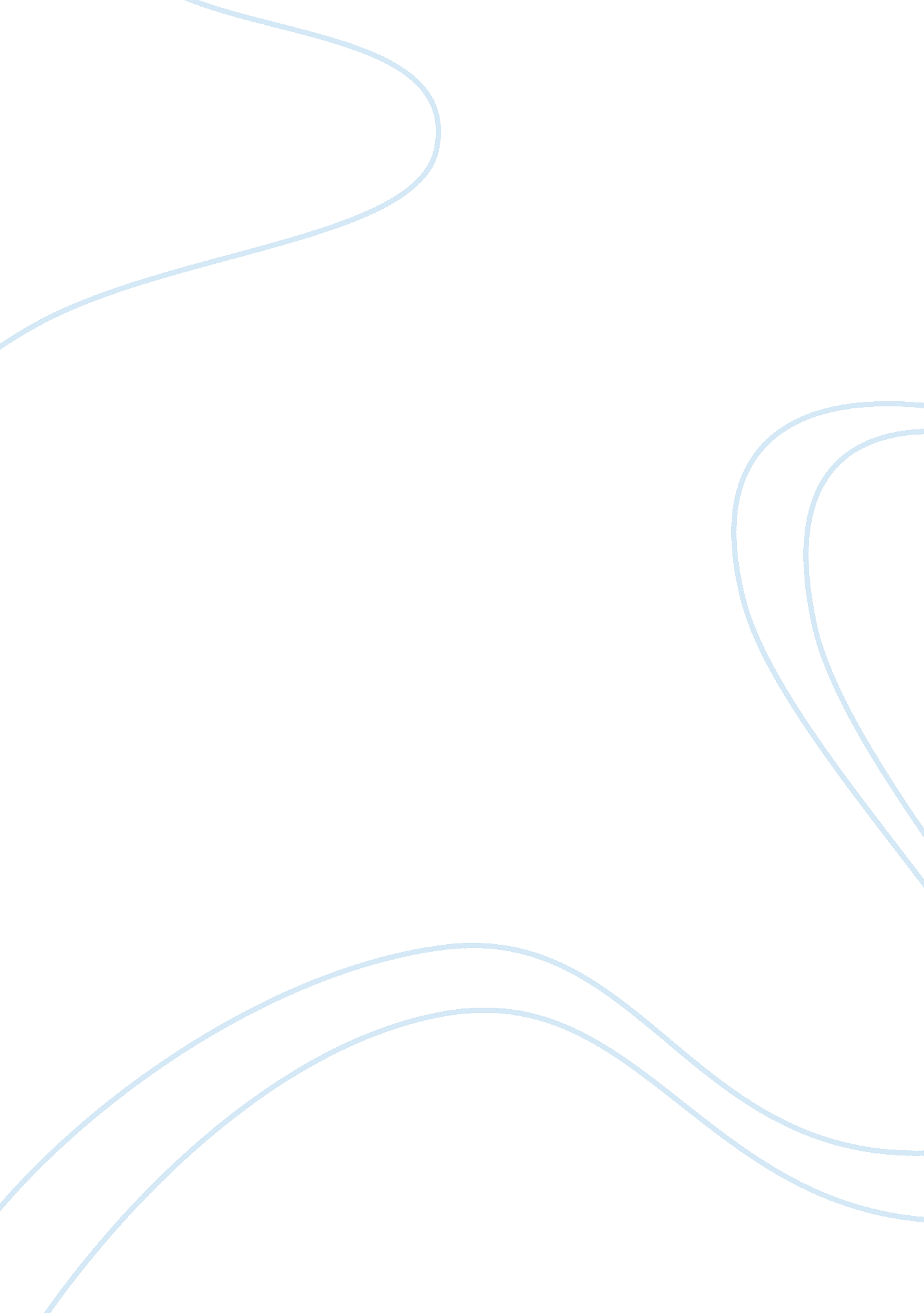 Creative writing, based on the book nineteen eighty-four by george orwell. early ...Literature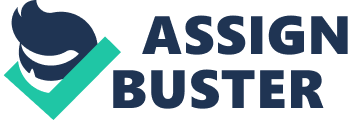 Creative Writing, based on the book Nineteen Eighty-Four by George Orwell. Early life of Winston Smith ( when he was a kid ), it may be about some situation/story which he has remembered Totalitarianism Affiliation Winston Smith Early Life Winston Smith was born 1944 in nuclear warfare filled nation. There is limited information about Winston’s family in the literature. At the age of eleven, his mother is believed to have taken cover together with his sister in tubes where they sheltered during the revolutionary war. Out of greed, Winston stole some of the food his mother had saved. He went away, and he never saw his family again from then. In 1971, Winston married a woman by the name Katherine who had no aspiration or drive except what party told her to do. Winston was not happy with Katherines habit; he even reached a point of intending to shove her cliff while at a nature hike because of her lack of aspirations and self-drive (Smith, 2001). Winston’s job involved altering documents as per the parties’ wishes and changing them to newspeak. Though the job was crushing his soul, he found pleasure from the tediousness of it and came up with some creativity to use Newspeak. It was one of the days as he was in the workplace where one paper came his way and changed his life. The early life of Winston is full of crude activities such as the nuclear bombings and the authoritative governance in the country. He further fights his conscience during his tenure at the party. The editing job at the party is an essential platform for Winston to refreshes his thought regarding different events in the country. 
Totalitarianism 
The concept of totalitarianism refers to an authoritative approach to leadership where the citizens are denied the freedom of expression. In addition, the rule provides the government with ultimate power to observe the behaviour of the citizen. The aspect of totalitarianism in a society hinders effective provision of justice in the judiciary. It also allows the authorities to exploit the population. The current systems of governance in the society rely on a liberalised approach to providing services to the populations. Additionally, the authorities emulate certain elements of totalitarianism in the governance, which limits the freedom of the citizens. 
The criteria for monitoring the citizens in the current era entail the use of technology to examine the movement and communication of citizens. The aspects of authoritative governance reflected in the life of Winston are evident in the current society in various avenues. First, the occurrence of civil wars in different parts of the world is due to revolutions by the citizens against the ruling parties. Most of the individuals in different countries evaluate the performance of the ruling using its contribution in enhancing their welfare. Capitalistic authorities infringe the rights of their citizen by enacting policies that promote constant monitoring of key individuals in the society. Moreover, the authoritative parties use different public venues and amenities to evaluate the adherence of the populace to their oppressive laws. Secondly, the revolutions occurring in several parts of the world are geared towards eradicating totalitarians in the society. 
The thought of using the existing literature to inform the population regarding the true picture of the authorities changes Winston’s life. The news provides the society with reliable information on different events and activities in a particular country. Totalitarians tend to manipulate the news in order to brainwash the populace about their approach to governance. The concept of brainwashing is prevalent in the society whereby the authorities present false data about various initiatives to the society. In this context, the population embraces the information that is availed to them through the news. This strategy of using the news platform to instil misleading beliefs and theories in the populace’s mindsets promotes the activities of the totalitarians. Totalitarianism practices depend on the reliability of the news provided to the citizens by the relevant authorities. Consequently, an initiative to manipulate the context of the news is crucial in enhancing the appropriateness of the news given to the citizens. 
The aspect of betrayal is important in eradicating totalitarianism in the society. Various members of an authoritative party tend to oppose its constitution and ideologies in order to stimulate change in the governance. There are, however, various risks involved in the initiative to oppose a totalitarian authority such as torture and dismissal from the party. The concept of authoritative also ensures the loyalty of their members by establishing different avenues to monitor their conversations and activities. Furthermore, couples tend to betray their trust for each other in order to uphold the guidelines of the authoritative parties in the society. 
References 
Smith, G. (2001). Nineteen Eighty-four by George Orwell. Glebe, N. S. W.: Pascal Press. 